沧州达成印刷有限公司（一期工程）竣工环境保护验收报告         建设单位：沧州达成印刷有限公司   编制单位：河北圣力安全与环境科技集团有限公司2020年12月附图1、项目地理位置图2、项目周边关系图3、项目平面布置图附件1、营业执照2、环评审批意见3、监测报告1项目概况沧州达成印刷有限公司（统一社会信用代码：91130903MA0D5ECT8Q）拟投资800万元在河北省沧州市沧州经济开发区经八路二号院中南高科产业园11#101，建设沧州达成印刷有限公司年产1.4亿个包装盒项目。项目已在河北沧州经济开发区经济发局备案，备案编号为沧开发经发备字[2020]36号，项目代码为2020-130971-22-03-000059。项目建成后年生产1.4亿个包装盒，项目分两期建设，一期工程产能为年产1亿个包装盒，二期工程产能为年产4000万个包装盒。受沧州达成印刷有限公司委托，河北圣力安全与环境科技集团有限公司于2020年7月编制完成了《沧州达成印刷有限公司年产1.4亿个包装盒项目环境影响报告表》，于2020年7月24日取得了河北沧州经济开发区行政审批局的审批意见，文号为冀沧开审批字【2020】30号。项目于2020年8月开始建设，2020年9月建设完成。沧州达成印刷有限公司参照环保部《建设项目竣工环境保护验收暂行办法》（国环规环评〔2017) 4号）和河北省环境保护厅《建设项目环境影响评价文件审批及建设单位自主开展环境保护设施验收工作指引（实行）》的有关要求，开展相关验收调查工作，同时沧州达成印刷有限公司委托沧州燕赵环境监测技术服务有限公司于2020年11月22日至23日进行了竣工验收检测，并于2020年12月01日出具检测报告（报告编号：CZYZ20K20Z05F）。我公司根据现场调查情况和检测报告按照《建设项目竣工环境保护验收技术指南污染影响类》编制完成竣工环境保护验收报告。2验收编制依据2.1法律、法规（1）《中华人民共和国环境保护法》，（2015年1月1日起施行）；（2）《中华人民共和国环境影响评价法》，（2018年12月29日修订并实施）；（3）《中华人民共和国水污染防治法》（2018年1月1日起施行）；（4）《中华人民共和国大气污染防治法》，（2018年12月26日修订并实施）；（5）《中华人民共和国环境噪声污染防治法》，（2018年12月29日修订并实施）；（6）《中华人民共和国固体废物污染环境防治法》，（2016年11月7日修正）。2.2验收技术规范（1）《建设项目环境影响评价技术导则总纲》（HJ 2.1-2016）；（2）《环境影响评价技术导则大气环境》（HJ2.2-2018）；（3）《环境影响评价技术导则声环境》（HJ 2.4-2009）；（4）《环境空气质量标准》（GB3095-2012）及其修改单要求；（5）《声环境质量标准》（GB3096-2008）；（6）《工业企业厂界环境噪声排放标准》（GB12348-2008）；（7）《一般工业固体废物贮存、处置场污染控制标准》（GB18599-2001）；（8）《建设项目环境保护管理条例》（国务院第682号令）；（9）《河北省环境保护条例》（2005年5月1日起施行）；（10）《建设项目竣工环境保护验收暂行办法》(国环规环评〔2017) 4号)；（11）关于印发《建设项目环境影响评价文件审批及建设单位自主开展环境保护设施验收工作指引（试行）》的通知（冀环办字函[2017]727号）；（12）《建设项目竣工环境保护验收技术指南污染影响类》（环境保护部）。2.3工程技术文件及批复文件（1）《沧州达成印刷有限公司年产1.4亿个包装盒项目环境影响报告表》（2020年7月）；（2）河北沧州经济开发区行政审批局关于《沧州达成印刷有限公司年产1.4亿个包装盒项目环境影响报告表》的审批意见，冀沧开审批字【2019】301号；（3）《沧州达成印刷有限公司年产1.4亿个包装盒项目项目竣工环境保护验收监测报告表》（报告编号：CZYZ20K20Z05F）；（4）沧州达成印刷有限公司提供的其它相关资料。3项目工程概况3.1项目基本情况项目基本情况介绍见下表3-1。表3-1  项目基本情况3.2地理位置及平面布置项目位于沧州市沧州经济开发区经八路二号院中南高科产业园11#101。项目厂址中心地理坐标为东经116°57'32.84"，北纬 38°18'27.60"。项目厂址中心地理坐标为东经116°57'34.70"，北纬 38°18'27.65"。项目厂区北侧隔路为空置厂房，东侧隔路为空置厂房，南侧为双众科技有限公司（拟建），西侧为河北冀鑫包装印务有限公司。本项目位于河北省沧州市沧州经济开发区经八路二号院中南高科产业园11#101，上下两层，其中一期工程平面布置为：一层西侧由北向南依次为办公室、危废间、楼梯间，东南角为原料库。生产设备有切纸机1台，印刷机1台。二层西侧由北向南依次为办公室、楼梯间，中部为成品库，生产设备有扪切机1台。大门位于一层北侧，废气治理设施位于一层车间外南侧；二期平面布置为：一层新增印刷机1台。二层不新增建筑面积及生产设备。3.3实际建设内容项目分两期建设，一期工程建筑面积为1200平方米，其中生产车间555平方米，办公区域90平方米，原料库15平方米，成品库540平方米，产能为1亿个包装盒。二期工程不新增建筑面积，年产能新增4000万个包装盒；辅助工程为办公室、原料库、成品库；公用工程为项目供水、供电、排水、供暖等；环保工程为废气处理措施，固废收集贮存设施、降噪措施等。审批建设内容与实际建设内容对比见下表。表3-2   审批建设内容与实际建设内容对比3.4主要设备表3-3  验收项目主要设备一览表3.5原辅材料表3-4   验收项目原辅材料一览表3.6给排水本项目无生产废水产生，生活污水产生量为40.32mm3/a，生活污水经厂区化粪池处理后达标排入沧州经济开发区污水处理厂。项目水平衡图见图1。图1  项目水平衡图（单位：m³/d）3.7工艺流程图2  项目一期工程工艺流程及排污节点图一期工程工艺流程简述：原料分切：通过切纸机将纸切割成所需规格大小纸张   产污环节：边角料（S1-1）、噪声（N1-1）2、印刷工序：项目采用印刷机进行印刷，为全自动设备。印刷过程过程中会有少量有机废气产生。在印刷机清洗时，使用环保洗车水进行清洗，在清洗过程中部分环保洗车水挥发，有少量有机废气产生，其余未挥发部分由麂皮布擦拭吸收，不外排，麂皮布作为危险废物暂存危废间定期交由有资质厂家进行处理。产污环节：非甲烷总烃（G1-1）、噪声（N1-2）、废麂皮布（S1-2）、废油墨盒（S1-3）。3、成型工序：通过扪切机将印刷后的纸制品多余的边角去掉，从而使产品达到规范尺寸。项目主要污染物汇总见表3-5。表3-5生产过程排污节点一览表3.8项目变动情况项目建设情况和环评变动情况见下表。4环境保护措施4.1污染治理措施4.1.1废气项目生产过程会产生非甲烷总烃，经集气罩收集后经等离子净化装置+活性炭吸附箱进行处理，最后经15m高排气筒排放，非甲烷总烃排放满足《工业企业挥发性有机物排放控制标准》（DB13/2322-2016）表1中印刷行业标准标准。非甲烷总烃厂界浓度满足《工业企业挥发性有机物排放控制标准》（DB13/2322-2016）中表2中其他企业边界大气污染物浓度限值标准；非甲烷总烃车间外浓度满足《挥发性有机物无组织排放控制标准》（GB37822-2019）表A.1中特别排放限值。4.1.2废水厂区职工产生生活污水主要污染物为pH、COD、氨氮、SS、BOD5、TP、TN，各污染物经化粪池处理后满足《污水综合排放标准》(GB8978-1996)表4三级标准及沧州经济开发区污水处理厂进水要求，通过市政管网达标排入沧州经济开发区污水处理厂。4.1.3 噪声一期项目主要噪声源为切纸机、印刷机、扪切机、风机运行时产生的噪声，噪声值在70～90dB(A)之间。本项目选用低噪声型号的生产设备，并设置减振垫；生产设备全部置于车间内，进行车间隔声；风机采用隔声材料单独进行封闭隔音，采取上述措施并经距离衰减后，项目厂界噪声可满足《工业企业厂界环境噪声排放标准》（GB12348-2008）3类标准。4.1.4 固体废物生产过程产生边角料、检验不合格产品，收集后外售；印刷清洗过程中产生的废麂皮布，生产过程中产生的废油墨盒及环保设备产生的废活性炭，暂存危废暂存间，定期交有资质单位处理；厂区职工产生生活垃圾，由环卫工人清运处理。综上所述，以上固废均得到有效处理与处置，对周围环境影响较小。4.2项目环保设施投资实际环境保护投资见下表4 -1所示：表4-1  环保投资情况说明4.3环境保护“三同时”落实情况本工程环评及批复阶段要求建设内容“三同时”情况落实见表4-2。表4-2    环保“三同时”落实情况5环评主要结论及环评批复要求5.1建设项目环评报告表的主要结论与建议5.1.1 主要结论（1）大气环境影响评价结论项目生产过程会产生非甲烷总烃，经集气罩收集后等离子净化装置和活性炭吸附装置进行处理，最后经15m高排气筒排放，非甲烷总烃排放浓度及排放速率满足《工业企业挥发性有机物排放控制标准》（DB13/2322-2016）表1中印刷行业标准要求（2）水环境影响评价结论本项目无生产废水产生；厂区职工产生生活污水，生活污水经化粪池处理后排入市政管网，最终进入沧州市经济开发区污水处理厂，对周围环境影响较小。（3）声环境影响评价结论目噪声主要为生产设备运行噪声，选用低噪声设备，设备加减振装置，厂房隔声，合理布局，采取上述措施并经距离衰减后，项目厂界噪声可达《工业企业厂界环境噪声排放标准》（GB12348-2008）3类标准。（4）固废环境影响评价结论生产过程产生边角料、检验不合格产品，收集后外售；印刷机清洗过程中产生的废麂皮布，生产过程中产生的废油墨盒，环保设备产生的废活性炭，暂存危废暂存间，定期交有资质单位进行处理；厂区职工产生生活垃圾由环卫工人清运处理。综上所述，以上固废均得到有效处理与处置，对周围环境影响较小。总量控制建议总量控制指标：COD：0t/a，氨氮：0t/a，SO2 ：0t/a，NOx：0t/a，TN：0t/a，TP：0t/a，非甲烷总烃：2.835t/a。（6）项目可行性结论拟建项目符合区域规划，选址合理。项目对产生的污染物采取有效的治理措施，外排污染物均可达标排放，符合总量控制的要求，对周围环境影响较小，从环保角度分析，该工程的建设是可行的。5.2审批部门审批意见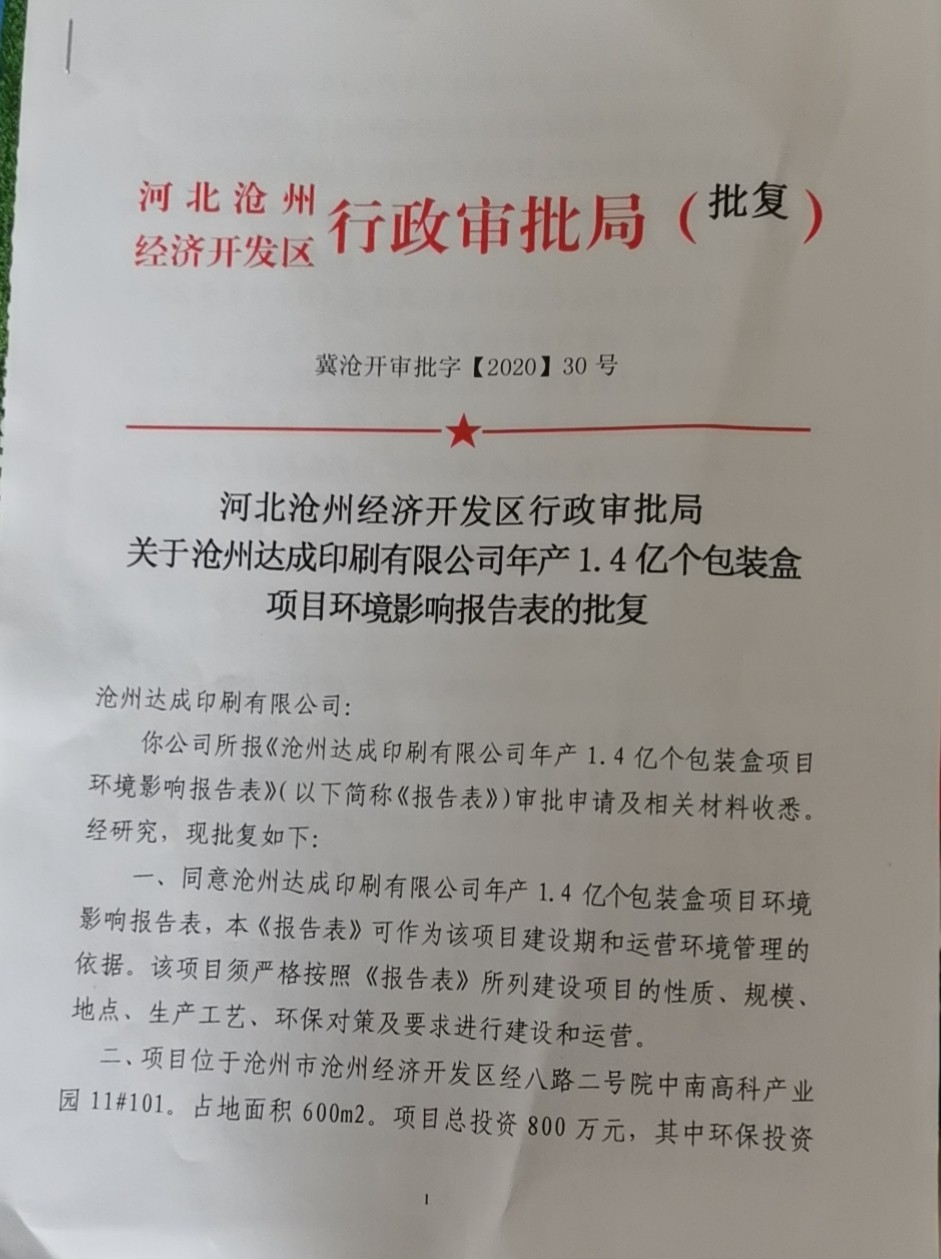 本项目于2020年7月24日取得了河北沧州市经济开发区行政审批局的批复，文号为冀沧开审批字【2020】30号。其批复如下：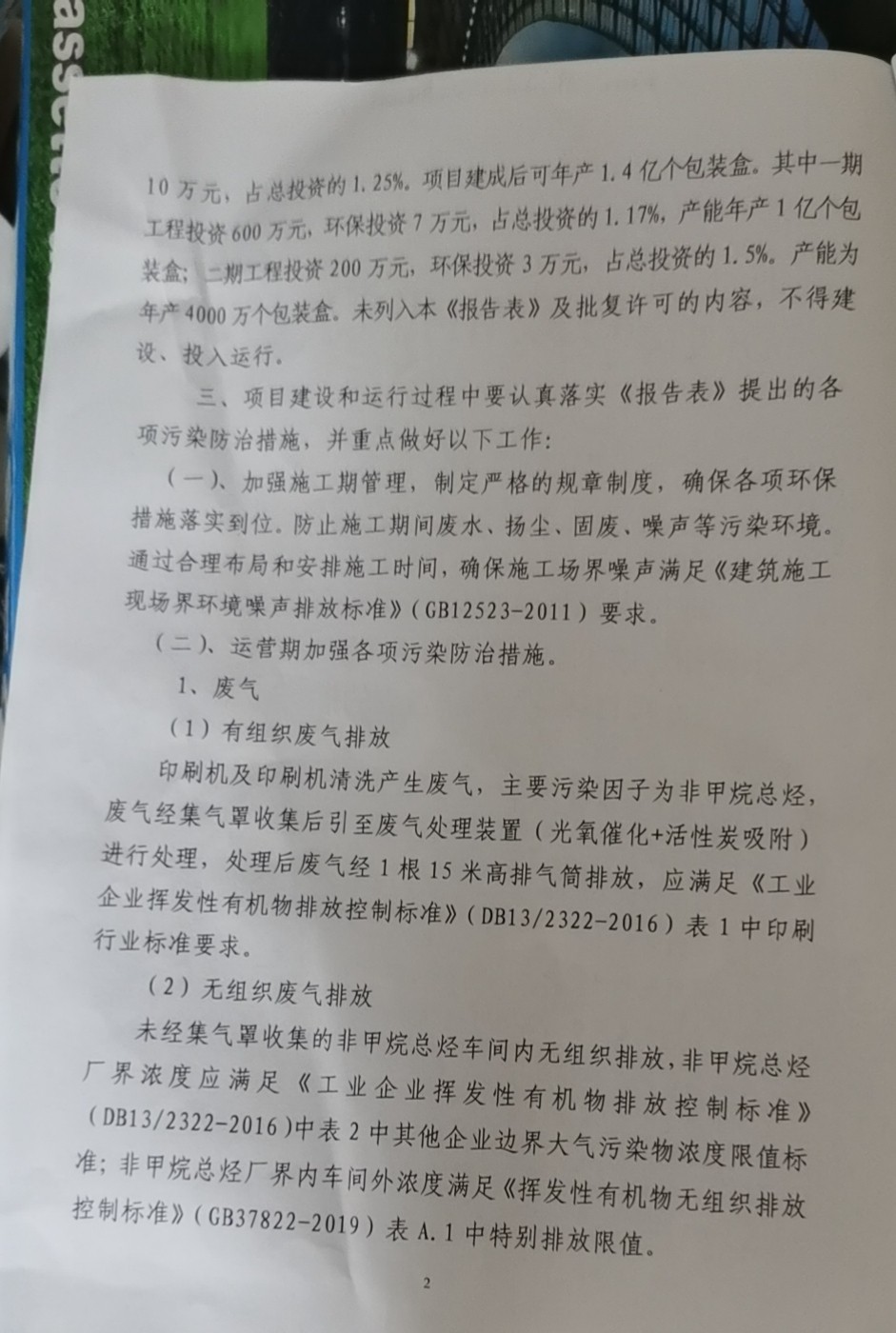 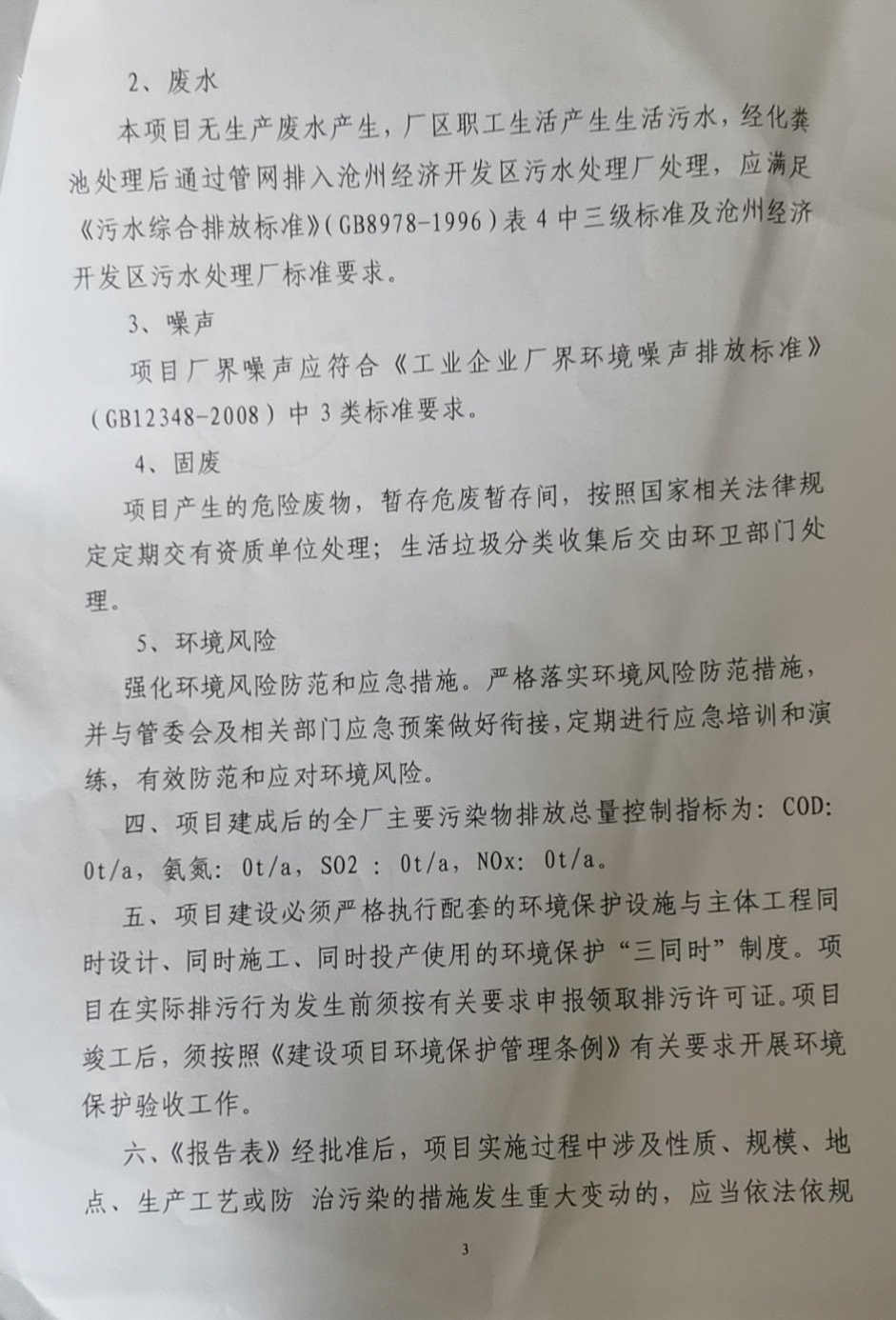 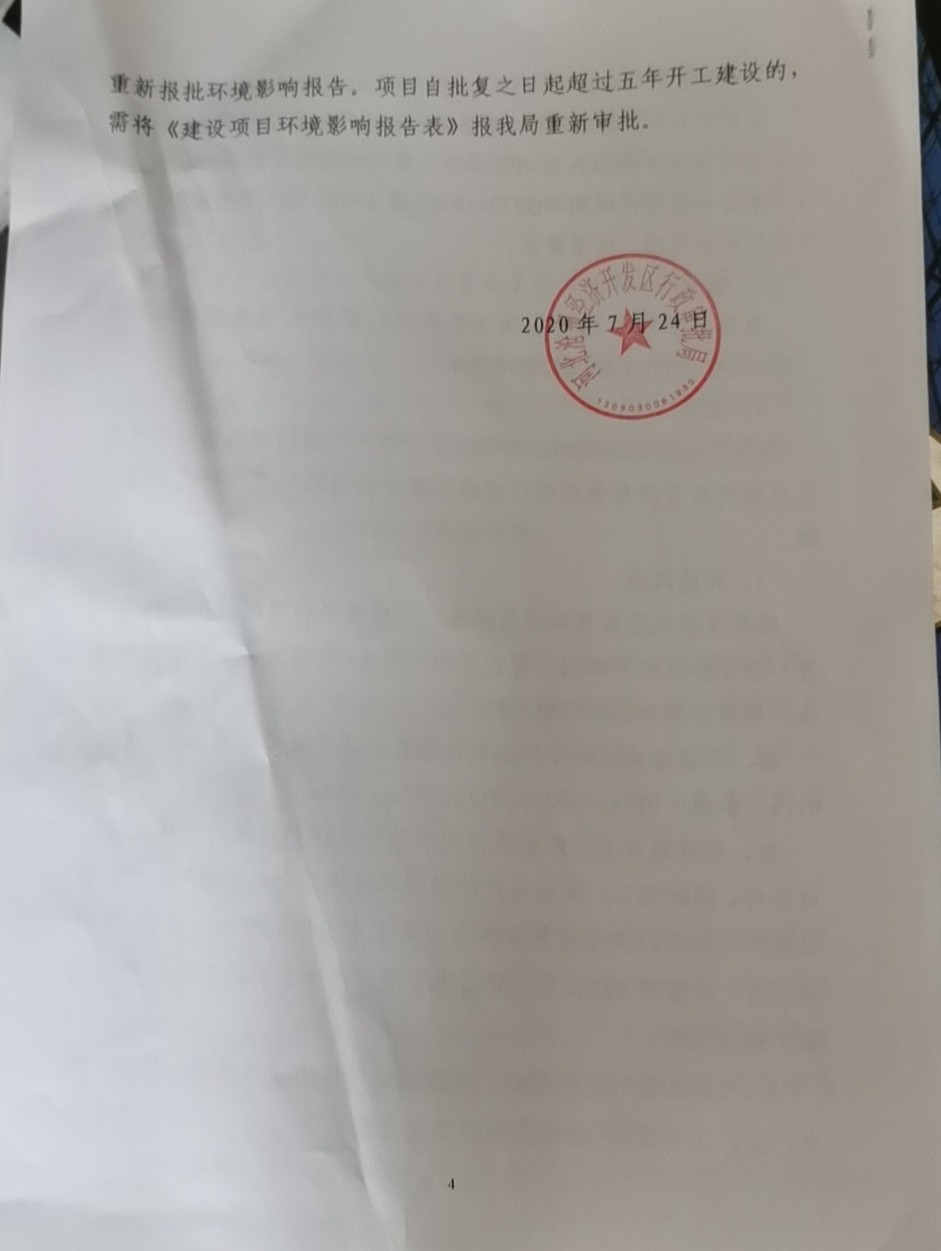 5.3审批意见落实情况结合环境影响报告，审批意见落实情况详见下表5-1。表5-1  环评审批意见落实情况6验收评价标准6.1污染物排放标准（1）废气：废气：运营期非甲烷总烃执行《工业企业挥发性有机物排放控制标准》（ DB13/2322-2016 ） 表 3生产车间或生产设备边界大气污染物浓度限值及《挥发性有机物无组织排放 控 制 标 准 》 (GB 37822-2019)表 A.1 厂区内VOCs 无组织特别排放限值见表6.1-1；表6.1-1  大气污染物排放标准2、项目运营期厂界噪声执行《工业企业厂界环境噪声排放标准》（GB12348-2008）3类标准要求。见表6.1-2；表6.1-2   环境噪声排放标准    单位：dB（A）3、工业固体废物执行《一般工业固体废物贮存、处置场控制标准》（GB18599-2001）及修改单相应要求。4、项目无生产废水产生，职工生过产生生活污水，生活污水经化粪池处理后排入沧州经济开发区污水厂处理，生活污水执行《污水综合排放标准》（GB8978-1996）表4中三级排放标准及沧州经济开发区污水处理厂收水标准。6.2总量控制指标根据项目环评结论可知，项目建议总量控制指标：COD：0t/a，氨氮：0t/a，SO2 ：0t/a，NOx：0t/a，TN：0t/a，TP：0t/a，非甲烷总烃：2.835t/a。7验收监测内容沧州燕赵环境监测技术服务有限公司于2020年11月22日至23日进行了竣工验收检测，并于2020年12月01日出具检测报告（报告编号:CZYZ20K20Z05F）。7.1废气检测根据废气满足《工业企业挥发性有机物排放控制标准》（ DB13/2322-2016 ） 表 3生产车间或生产设备边界大气污染物浓度限值及《挥发性有机物无组织排放 控 制 标 准 》 (GB 37822-2019)表 A.1 厂区内VOCs 无组织特别排放限值及该项目废气污染源分布和污染物产生情况，确定废气监测方案，详见表7.1-1。表7-1  废气排放监测方案7.2噪声监测根据《工业企业厂界环境噪声排放标准》（GB12348-2008）中3类标准及厂区周围环境状况，确定噪声监测方案，详见表7-2。表7-2   噪声监测方案7.3废水监测根据《污水综合排放标准》（GB8978-1996）表 4 中三级排放标准及沧州经济开发区污水处理厂收水标准，确定噪声监测方案，详见表7-2。表7-2   噪声监测方案有组织废气监测点位示意图：注：◎为有组织废气监测点位 图7-1   有组织废气监测点位示意图无组织废气及厂界噪声监测点位示意图：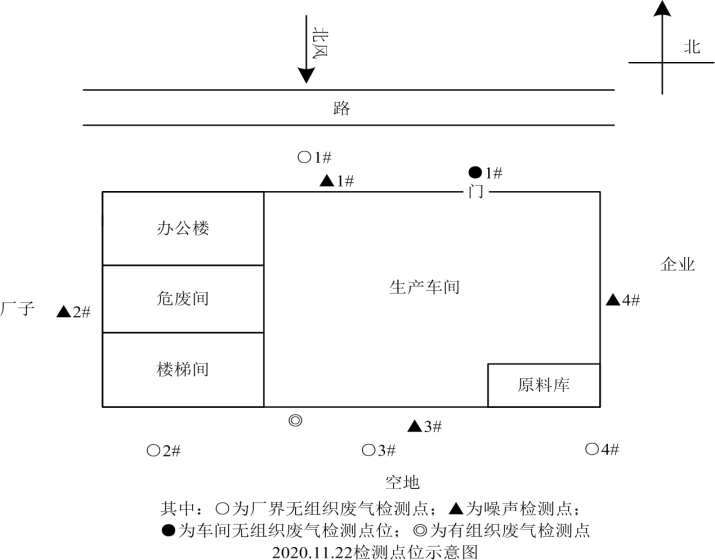 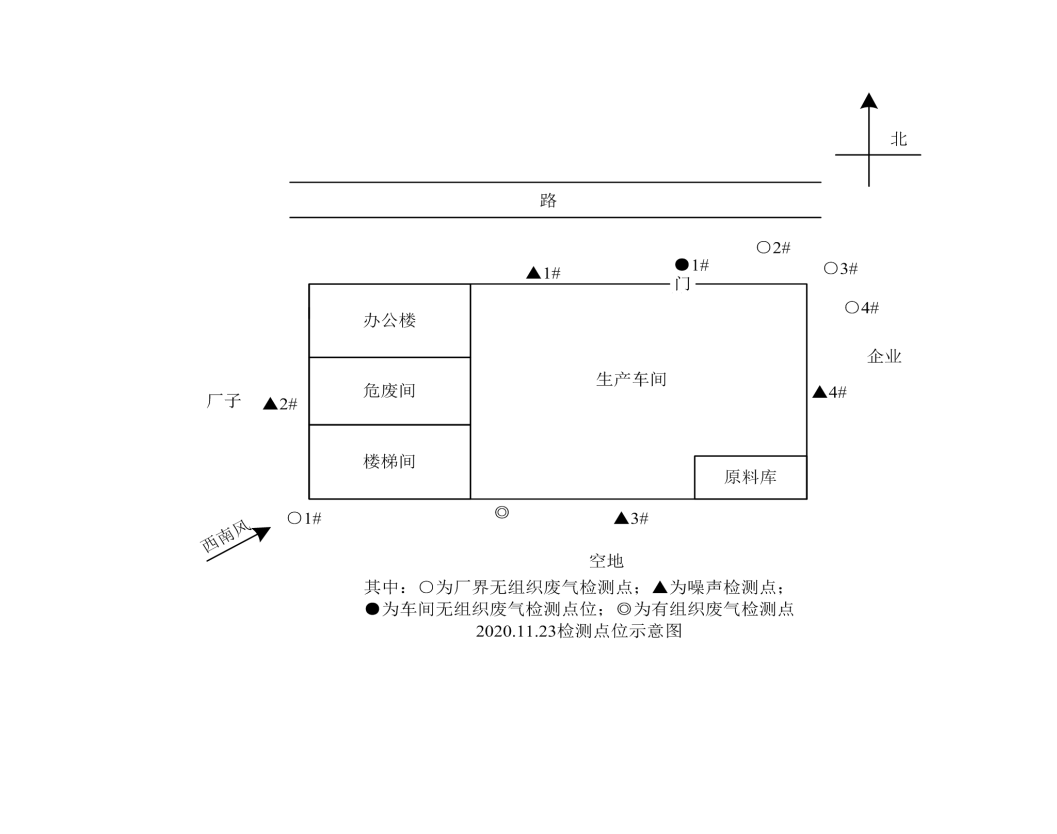 图7-2   无组织废气及厂界噪声监测点位示意图8.质量保证及质量控制8.1监测分析方法及仪器监测分析方法见表8-1。表8-1   监测分析方法及来源8.2质量控制本次验收监测采样及样品分析均严格按照《环境空气监测质量保证手册》、《环境监测技术规范》等要求进行，实施全程序质量控制。具体质控要求如下：1、生产处于正常，监测期间生产在大于 75%额定生产负荷的工况下稳定运行，各污染治理设施运行基本正常。2、合理布设监测点位，保证各监测点位布设的科学性和可比性。3、废气监测废气监测仪器均符合国家有关标准或技术要求，监测前对使用的仪器均进行流量和浓度校准，按规定对废气测试仪进行现场检漏。4、噪声监测噪声监测仪器均符合国家有关标准或技术要求，采样和分析过程严格按照《工业企业厂界环境噪声排放标准》（GB 12348-2008）进行。5、废水监测废水监测仪器符合国家有关标准或技术要求。采样、运输、保存、分析全过程严格按照《地表水和污水监测技术规范》和《环境水质监测质量保证手册（第二版）》规定执行。质控采用质控样品或平行双样等，达到了每批分析样品量的 10%以上，且质控数据合格。6、监测分析方法采用国家颁布标准（或推荐）分析方法，监测人员经考核并有合格证，所有监测仪器经计量部门检定并在有效期内。监测数据实行三级审核制度。9验收监测结果9.1生产工况现场监测期间，各检测设备运行正常，符合生产负荷75%以上的工况要求。2020年11月22日、23日对该项目进行了验收监测。9.2废气监测结果及评价该项目有组织废气监测结果及执行标准见表9.2-1。表9.2-1   废气监测结果  单位：mg/m3根据监测结果可知，该项目11月22日、23日监测期间，满足《工业企业挥发性有机物排放控制标准》（DB13/2322-2016）表 1 印刷行业大气污染物排放限值（非甲烷总烃≤50mg/m3），非甲烷总烃最低去除效率为 57.3%，不满足《工业企业挥发性有机物排放控制标准》（DB13/2322-2016）表 1 中印刷行业排放限值要求（非甲烷总烃去除效率≥70%），加测车间有机废气。该项目车间有机废气监测结果见下表9.2-2 表9.2-2   车间有机废气监测结果  单位：mg/m3车间无组织废气中，非甲烷总烃最高排放浓度为 1.12mg/m3，满足《工业企业挥发性有机物排放控制标准》（DB13/2322-2016）表 3 生产车间或生产设备边界大气污染物排放限值（非甲烷总烃≤4.0mg/m3）及《挥发性有机物无组织排放控制标准》（GB37822-2019）附录 A 表 A.1 厂区内 VOCs 无组织排放限值中特别排放限值要求（监控点处1h平均浓度值：6.0mg/m3；监控点处任意一次浓度值：20.0mg/m3）该项目无组织废气监测结果及执行标准见表9.2-3。表9.2-3   无组织废气监测结果  单位：mg/m3由表9.2-3监测结果可知，该项目11月22日、23日监测期间，厂界无组织外排废气中，非甲烷总烃最高排放浓度为 0.80mg/m3，满足《工业企业挥发性有机物排放控制标准》（DB13/2322-2016）表 2 中其他企业边界大气污染物浓度限值要求（非甲烷总烃≤2.0mg/m3）。9.3噪声监测结果及评价厂界噪声监测结果详见表9.3-1表9.3-1    厂界噪声监测结果    单位：dB（A）由表9.3-1监测结果可知，该项目11月22日、23日监测期间，该项目厂界昼间噪声最大值为57.7dB(A)，夜间噪声最大值为48.6dB(A)，符合《工业企业厂界环境噪声排放标准》（GB12348-2008）表1中3类标准要求。9.4废水监测结果及评价废水监测点位及结果见下表9.4-1表9.4-1    废水监测结果项目无生产废水产生，生活污水经化粪池处理后排入沧州经济开发区污水处理厂。由表9.4-1监测结果可知，该项目11月22日、23日监测期间项目总排口主要污染物日均最高排放浓度及范围为：pH 值：7.54~7.65（无量纲），CODCr： 204mg/L，BOD5：86.8mg/L，SS：29mg/L，氨氮：9.85mg/L，总磷：0.44mg/L，总氮：16.6mg/L，均满足《污水综合排放标准》（GB8978-1996）表 4 中三级排放标准，同时满足沧州经济开发区污水处理厂收水标准要求（pH：6~9（无量纲），COD≤350mg/L， BOD5≤125mg/L，SS≤180mg/L，氨氮≤30mg/L，总磷≤5mg/L，总氮≤41mg/L）。9.4污染物排放总量核算按照项目环境影响报告表的相关内容、根据沧州达成印刷有限公司年产1.4亿个包装盒项目（一期工程）全年运行（7560小时）315天及监测结果核算该项目非甲烷总烃年排放总量为0.085t/a。符合总量控制要求。10环境管理检查10.1 环保管理机构沧州达成印刷有限公司环境管理由总经理负责监督，负责工程环境管理工作，定期进行巡检环境影响情况，及时处理环境问题，并进行有关环境保护法规宣传工作。10.2 施工期环境管理项目施工过程严格要求施工单位按设计文件施工，特别是按环保设计要求提出的措施要求进行施工。10.3 运行期环境管理沧州达成印刷有限公司设立专门的环境管理部门，配备相应专业的管理人员，负责监督国家法规、条例的贯彻执行情况，制订和贯彻环保管理制度，监控本工程的主要污染，对各部门、操作岗位进行环境保护监督和考核，并按相关规定定期对公司噪声进行检测。10.4 社会环境影响情况调查经咨询当地环保主管部门，项目建设及试运行期间未发生扰民和公众投诉意见。10.5 环境管理情况分析建设单位设置了相应的环境管理机构，并且正常履行了施工期和运行期的环境职责，运行初期的监测工作也已经完成，后续监测计划按周期正常进行。11验收监测结论沧州达成印刷有限公司（统一社会信用代码：91130903MA0D5ECT8Q）是一家专业从事包装装潢印刷的企业，于2020年8月投资800万元建设沧州达成印刷有限公司年产1.4亿个包装盒项目，项目建成后设计生产能力为年产包装盒2亿个，中心坐标为北纬38°18'27.60"，东经116°57'32.84"，设计生产能力为年生产包装盒2亿个。检测期间，该企业生产正常，设施运行稳定，生产负荷(85%)，达到75%以上，满足验收检测技术规范要求。（1）废气印刷机、印刷机清洗工序产生的废气经等离子净化装置+活性炭吸附装置”处理后， 由一根 15m 高排气筒排放。外排废气中，非甲烷总烃最高排放浓度为 1.68mg/m3，满足《工业企业挥发性有机物排放控制标准》（DB13/2322-2016）表 1 印刷行业大气污染物排放限值（非甲烷总烃≤50mg/m3），非甲烷总烃最低去除效率为 57.3%，不满足《工业企业挥发性有机物排放控制标准》（DB13/2322-2016）表 1 中印刷行业排放限值要求（非甲烷总烃去除效率≥70%），加测车间有机废气。车间无组织废气中，非甲烷总烃最高排放浓度为 1.12mg/m3，满足《工业企业挥发性有机物排放控制标准》（DB13/2322-2016）表 3 生产车间或生产设备边界大气污染物排放限值（非甲烷总烃≤4.0mg/m3）及《挥发性有机物无组织排放控制标准》（GB37822-2019）附录 A 表 A.1 厂区内 VOCs 无组织排放限值中特别排放限值要求（监控点处1h平均浓度值：6.0mg/m3；监控点处任意一次浓度值：20.0mg/m3）。厂界无组织外排废气中，非甲烷总烃最高排放浓度为 0.80mg/m3，满足《工业企业挥发性有机物排放控制标准》（DB13/2322-2016）表 2 中其他企业边界大气污染物浓度限值要求（非甲烷总烃≤2.0mg/m3）。（2）废水监测结论项目无生产废水产生，生活污水经化粪池处理后排入沧州经济开发区污水处理厂。项目总排口主要污染物日均最高排放浓度及范围为：pH 值：7.54~7.65（无量纲），CODCr： 204mg/L，BOD5：86.8mg/L，SS：29mg/L，氨氮：9.85mg/L，总磷：0.44mg/L，总氮：16.6mg/L，均满足《污水综合排放标准》（GB8978-1996）表 4 中三级排放标准，同时满足沧州经济开发区污水处理厂收水标准要求（pH：6~9（无量纲），COD≤350mg/L， BOD5≤125mg/L，SS≤180mg/L，氨氮≤30mg/L，总磷≤5mg/L，总氮≤41mg/L）。（3）噪声项目厂界噪声昼间值范围为 55.7~57.7dB(A)，夜间值范围为 46.2~48.6dB(A)，均满足《工业企业厂界环境噪声排放标准》（GB 12348-2008）中 3 类标准限值要求（昼间≤65dB（A），夜间≤55dB（A））。（4）固废项目固体废物主要为原料分切、成型过程产生的边角料、生产过程中产生的废油墨盒、活性炭吸附装置定期更换的废活性炭、印刷工序清洗过程中产生的废麂皮布和生活垃圾。原料分切、成型过程产生的边角料，收集后外售；生产过程中产生的废油墨盒，活性炭吸附装置定期更换的废活性炭、印刷工序清洗过程中产生的废麂皮布，暂存危废暂存间，定期交有资质单位处理；职工生活垃圾环卫收集后送垃圾处理场处理。总量结论本项目监测期间主要污染物排放总量为非甲烷总烃：0.085t/a。（6）结论综上分析，工程已按环评及批复要求进行了环境保护设施建设，根据监测结果可满足相关环境排放标准要求。（7）建议加强各项环保设施运行维护，确保设施稳定运行。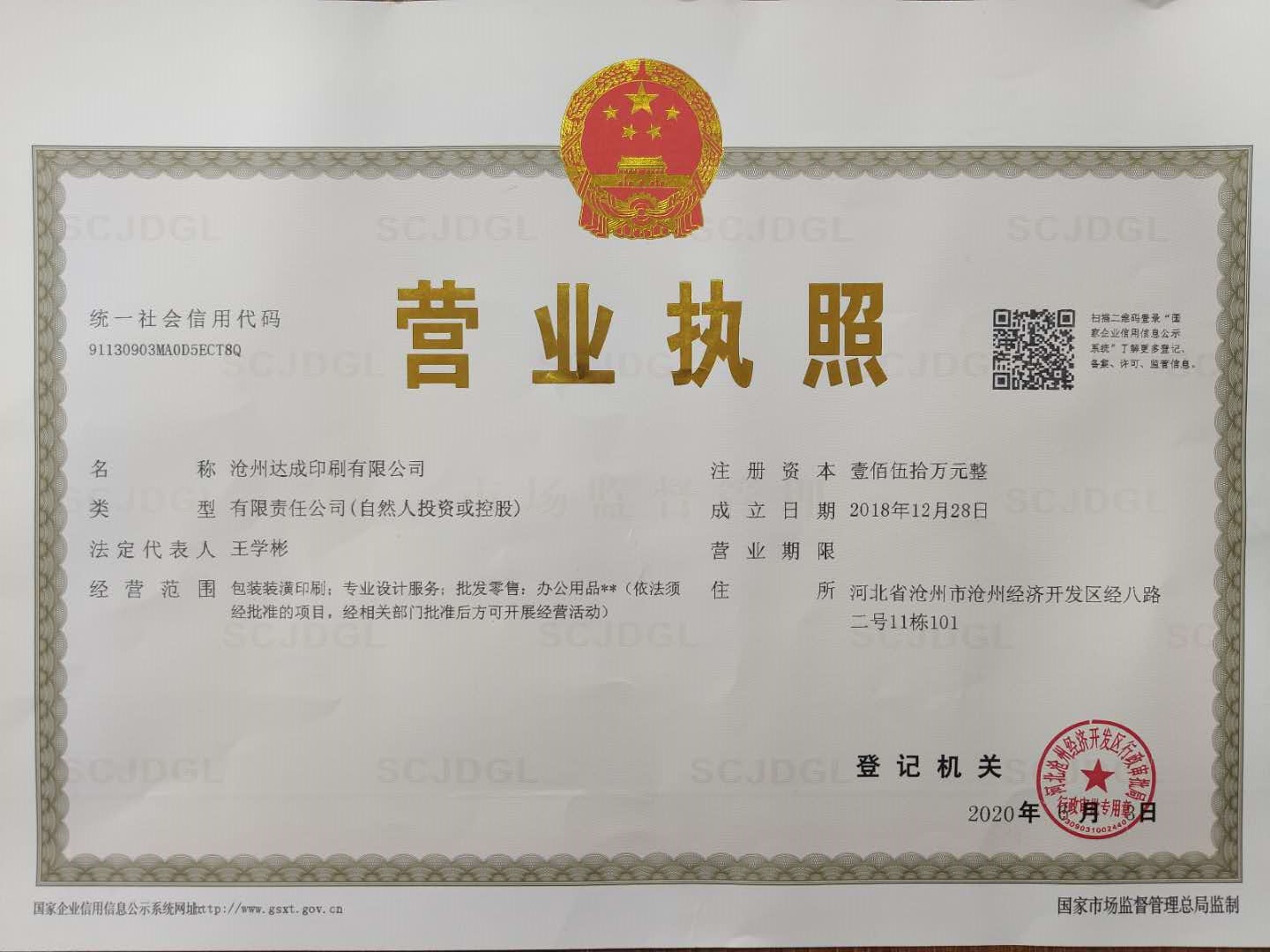 项目名称沧州达成印刷有限公司年产1.4亿个包装盒项目沧州达成印刷有限公司年产1.4亿个包装盒项目沧州达成印刷有限公司年产1.4亿个包装盒项目沧州达成印刷有限公司年产1.4亿个包装盒项目沧州达成印刷有限公司年产1.4亿个包装盒项目沧州达成印刷有限公司年产1.4亿个包装盒项目沧州达成印刷有限公司年产1.4亿个包装盒项目建设单位沧州达成印刷有限公司沧州达成印刷有限公司沧州达成印刷有限公司沧州达成印刷有限公司沧州达成印刷有限公司沧州达成印刷有限公司沧州达成印刷有限公司法人代表王学彬王学彬王学彬联系人王学彬王学彬王学彬通讯地址河北省沧州市沧州经济开发区经八路二号院中南高科产业园11#101河北省沧州市沧州经济开发区经八路二号院中南高科产业园11#101河北省沧州市沧州经济开发区经八路二号院中南高科产业园11#101河北省沧州市沧州经济开发区经八路二号院中南高科产业园11#101河北省沧州市沧州经济开发区经八路二号院中南高科产业园11#101河北省沧州市沧州经济开发区经八路二号院中南高科产业园11#101河北省沧州市沧州经济开发区经八路二号院中南高科产业园11#101联系电话1331317755613313177556传真—邮政编码邮政编码061000建设地点河北省沧州市沧州经济开发区经八路二号院中南高科产业园11#101河北省沧州市沧州经济开发区经八路二号院中南高科产业园11#101河北省沧州市沧州经济开发区经八路二号院中南高科产业园11#101河北省沧州市沧州经济开发区经八路二号院中南高科产业园11#101河北省沧州市沧州经济开发区经八路二号院中南高科产业园11#101河北省沧州市沧州经济开发区经八路二号院中南高科产业园11#101河北省沧州市沧州经济开发区经八路二号院中南高科产业园11#101立项审批部门河北沧州经济开发区行政审批局河北沧州经济开发区行政审批局河北沧州经济开发区行政审批局批准文号冀沧开审批字【2020】30号冀沧开审批字【2020】30号冀沧开审批字【2020】30号建设性质新建新建新建行业类别及代码C223纸制品制造、C2319包装装潢及其他印刷C223纸制品制造、C2319包装装潢及其他印刷C223纸制品制造、C2319包装装潢及其他印刷占地面积(平方米)600600600绿化面积(平方米)———总投资(万元)800其中环保投资(万元)其中环保投资(万元)10环保投资占总投资比例1.25%1.25%项目建设内容一期工程实际建设内容主体工程生产车间1座，2层，建筑面积2560m2一致辅助工程办公室一层，二层分别有一间办公室，建筑面积共为90m2一致辅助工程原料库15m2一致辅助工程成品库540m2一致公用工程供电项目电源引自中南高科产业园一致公用工程供水项目供水由市政管网提供一致公用工程排水项目无生产废水产生、生活污水经化粪池处理后，排入市政管网。一致公用工程供暖项目办公室取暖采用空调一致环保工程废气印刷工序、印刷机清洗工序：集气罩+光氧催化+活性炭吸附+1根15m高排气筒（DA001）实际建设中将光氧催化设备更改为等离子净化设备。环保工程噪声选用低噪声设备、设减振垫、车间隔声、采用隔声材料对风机进行单独封闭隔声一致环保工程固废检验不合格品及边角料收集后外售一致环保工程固废废油墨盒：由专门容器收集密封贮存于危废间内，定期交有资质单位进行处理一致环保工程固废废活性炭：由专门容器收集密封贮存于危废间内，定期交有资质单位进行处理一致环保工程固废废UV灯管：由专门容器收集密封贮存于危废间内，定期交有资质单位进行处理实际建设中光氧催化设备更改为等离子净化设备。故无废UV灯管产生。环保工程固废废麂皮布：由专门容器收集密封贮存于危废间内，定期交有资质单位进行处理一致序号名称单位数量1高宝胶印机RA105-6+L台2扪切机MK1050E台3切纸机LF137台序号名称计量单位用量1纸t/a1402Uv油墨kg/a8003    环保洗车水L/a2004润滑油kg/a365PS版块/a3000类别污染源主要污染物产生特征环保设施名称废气生产过程非甲烷总烃连续集气罩+等离子净化装置+活性炭吸附装置+15m高排气筒废水生活污水COD、BOD5、氨氮、SS、pH、TN、TP间歇经化粪池处理后排入市政管网，最终进入沧州市经济开发区污水处理厂噪声生产设备噪声连续选用低噪声设备，设备加减振装置，厂房隔声，合理布局。固废生产过程边角料和不合格产品、废麂皮布间歇收集后外售固废生产过程废麂皮布间歇暂存危废间，定期交有资质单位进行处理固废生产过程废油墨盒间歇暂存危废间，定期交有资质单位进行处理固废环保设备废活性炭间歇暂存危废间，定期交有资质单位进行处理固废厂区职工生活垃圾间歇收集后由环卫工人清运处理序号环评要求实际建设变动情况1废气处理措施：雕刻、细加工废气：集气罩+光氧催化装置+活性炭吸附箱+15m排气筒废气处理措施：雕刻、细加工废气：集气罩+等离子净化装置及活性炭吸附箱+15m排气筒将光氧催化装置更换为等离子净化装置2废水处理措施：经化粪池处理后排入市政管网，最终进入沧州市经济开发区污水处理厂废水处理措施：经化粪池处理后排入市政管网，最终进入沧州市经济开发区污水处理厂不变3噪声治理措施：选用低噪声设备，设备加减振装置，厂房隔声，合理布局。噪声治理措施：选用低噪声设备，设备加减振装置，厂房隔声，合理布局。不变4固废：生产过程产生的边边角料和不合格产品，收集后外售；生产过程中产生的废麂皮布、环保设备产生的废活性炭、废UV灯管，暂存危废间，定期交有资质单位进行处理；生活垃圾收集后由环卫工人清运处理。固废：生产过程产生的边边角料和不合格产品收集后外售；印刷机清洗过程中产生的废麂皮布、生产过程中产生的废油墨盒及环保设备产生的废活性炭，暂存危废间，定期交有资质单位进行处理；生活垃圾收集后由环卫工人清运处理。不再产生废UV灯管。增加废油墨盒为危险废物。环保设施环评中废气处理措施环评中投资金额（万元）实际措施实际中投资金额（万元）废气集气罩+UV光氧催化装置+活性炭吸附装置+15m高排气筒11集气罩+等离子净化装置+活性炭吸附装置+15m高排气筒11废水生活污水：化粪池0.5生活污水：化粪池0.5噪声选用低噪声设备，设备加减振装置，厂房隔声1.5选用低噪声设备，设备加减振装置，厂房隔声1.5合计合计10合计13项目污染源环评要求治理措施实际情况废气生产过程中产生的非甲烷总烃集气罩+光氧催化+活性炭吸附装置+15m高排气筒将光氧催化装置更换为等离子净化装置。废水厂区职工生活污水经化粪池处理后排入市政管网，最终进入沧州市经济开发区污水处理厂。已按环评要求建设噪声生产设备噪声选用低噪声设备，设备加减振装置，厂房隔声，合理布局。已按环评要求建设固废生产过程下脚料、检验不合格产品收集后外售综合利用不再产生废UV灯管。增加废油墨盒为危险废物。固废环保设备产生的废活性炭、废UV灯管暂存危废间，定期交有资质单位进行处理不再产生废UV灯管。增加废油墨盒为危险废物。固废生活垃圾收集后由环卫工人清运处理不再产生废UV灯管。增加废油墨盒为危险废物。序号审批意见内容落实情况1建设单位：沧州达成印刷有限公司已落实2项目名称：沧州达成印刷有限公司年产1.4亿个包装盒项目已落实3施工期：加强施工期管理，制定严格的规章制度，确保各项环保措施落实到位，防止施工期间、扬尘、固废、噪声等污染环境，通过合理布局和安排施工时间，确保施工厂界噪声满足《建筑施工场界噪声排放标准》（GB12523-2011）已落实4    废气：一期及二期非甲烷总烃经集气罩收集引至一套光氧催化+活性炭吸附装置处理后经一根15m高排气筒排放。有组织非甲烷总烃排放应执行《工业企业挥发性有机物排放控制标准》（DB13/2322-2016）表1中印刷行业标准要求。    无组织非甲烷总烃应执行《工业企业挥发性有机物排放控制标准》（DB13/2322-2016）中表2中其他企业边界大气污染物浓度限值标准；非甲烷总烃厂界内车间外浓度满足《挥发性有机物无组织排放控制标准》（GB37822-2019）表A.1中特别排放限值。将光氧催化设备更换为等离子净化装置。5废水：一期及二期生活污水经化粪池处理后排入沧州经济开发区污水厂处理，生活污水执行《污水综合排放标准》（GB8978-1996）表4中三级排放标准及沧州经济开发区污水处理厂收水标准。已落实6噪声：一期及二期运营期厂界噪声执行《工业企业厂界环境噪声排放标准》（GB12348-2008）表1中3类标准已落实7固废：一期及二期一般固废执行《一般工业固体废物贮存，处置场控制标准》（GB18599-2001）及国家污染物控制标准修改单的公告，一期及二期危险废物执行《危险废物贮存污染控制标准》（GB18597-2001）及修改单不再产生废UV灯管，增加危险废物：废油墨盒8严格落实环评报告表提出的其他环境管理措施，确保项目实施后满足环保要求。已落实污染物标准值标准来源非甲烷总烃最高允许排放浓度：50mg/m3最低去除效率：70%排气筒高度15m《工业企业挥发性有机物排放控制标准》（DB13/2322-2016）表1中印刷行业标准要求非甲烷总烃厂界：企业边界浓度限值：2.0mg/m3《工业企业挥发性有机物排放控制标准》（DB13/2322-2016）表2中其他企业边界大气污染物浓度限值非甲烷总烃车间外：监控点处1h平均浓度值：6mg/m3监控点处任意一次浓度值：20mg/m3《挥发性有机物无组织排放控制标准》（GB37822-2019）表A.1中特别排放限值污染物类别污染物类别标准值 dB(A)标准来源噪声运营期昼间：60 dB（A）夜间：50 dB（A）《工业企业厂界环境噪声排放标准》（GB12348-2008）中2类标准要求分类污染源采样点位监测项目监测频次有组织排放印刷机、印刷机清洗废气处理设施进口排气筒非甲烷总烃每天检测 3 次检测 2 天有组织排放印刷机、印刷机清洗废气处理设施出口排气筒非甲烷总烃每天检测 3 次检测 2 天无组织排放生产过程厂界外10m内，上风向（1个监测点）非甲烷总烃连续监测2天，每天采样4次无组织排放生产过程厂界外10m内，下风向（3个监测点）非甲烷总烃连续监测2天，每天采样4次无组织排放生产过程车间设置 1 个检测点非甲烷总烃天检测 4 次检测 2 天分类采样点位监测项目监测频次厂界噪声厂界外1米（四个厂界各1个点）昼间、夜间等效声级连续监测2天，每天昼、夜间各监测一次分类采样点位监测项目监测频次废水总排口pH 值、CODCr、氨氮、BOD5、SS、总磷、总氮每天检测 4 次检测 2 天项目类别项目名称检测依据检出限分析仪器废气非甲烷总烃（以碳计）《固定污染源废气 总烃、甲烷和非甲烷总烃的测定 气相色谱法》HJ 38-20170.07mg/m3GH-60E 自动烟尘烟气测试仪（SB51-1）GC-9790II 气相色谱仪（SB125-2）废气非甲烷总烃（以碳计）《环境空气 总烃、甲烷和非甲烷总烃的测定 直接进样-气相色谱法》HJ 604-20170.07mg/m3GC-9790II 气相色谱仪（SB18-5）废水pH 值《水质 pH 值的测定 玻璃电极法》GB/T 6920-1986—PHS-3C 酸度计（SB71）废水CODCr《水质 化学需氧量的测定重铬酸盐法》HJ 828-20174mg/L50mL 全自动滴定管JR-9012 COD 恒温加热器器（SB28）废水氨氮《水质 氨氮的测定 纳氏试剂分光光度法》HJ 535-20090.025mg/L722G 可见分光光度计（SB02）废水BOD5《水质 五日生化需氧量（BOD5）的测定 稀释与接种法》HJ 505-20090.5mg/LSPX-150 生化培养箱（SB08）50mL 全自动滴定管废水SS《水质 悬浮物的测定 重量法》GB/T 11901-1989—CAV214C 电子天平（SB56）101-2A 型电热鼓风干燥箱（SB127）废水总氮《水质 总氮的测定 碱性过硫酸钾消解紫外分光光度法》HJ 636-20120.05mg/LT6 新世纪紫外可见分光光度计（SB128）废水总磷《水质 总磷的测定 钼酸铵分光光度法》GB/T 11893-19890.01mg/L722 可见分光光度计（SB124）噪声厂界噪声《工业企业厂界环境噪声排放标准》GB 12348-2008—AWA5688 多功能声级计（SB58-4）HS6020 声校准器（SB54）监测点位时间监测项目单位监测结果监测结果监测结果均值执行标准号及标准值达标情况监测点位时间监测项目单位123均值执行标准号及标准值达标情况印刷机、印刷机清洗废气处理设施进口2020.11.22标干流量m3/h6582664865376589——印刷机、印刷机清洗废气处理设施进口2020.11.22非甲烷总烃（以碳计）浓度mg/m34.204.124.214.18——印刷机、印刷机清洗废气处理设施出口（15m） 2020.11.22标干流量m3/h6713678167396744DB13/2322-2016—印刷机、印刷机清洗废气处理设施出口（15m） 2020.11.22非甲烷总烃（以碳计）浓度mg/m31.641.661.681.6650达标印刷机、印刷机清洗废气处理设施出口（15m） 2020.11.22非甲烷总烃去除效率%59.359.359.359.370未达标印刷机、印刷机清洗废气处理设施进口2020.11.23标干流量m3/h6524649965376520——印刷机、印刷机清洗废气处理设施进口2020.11.23非甲烷总烃（以碳计）浓度mg/m34.124.223.934.09——印刷机、印刷机清洗废气处理设施出口（15m） 2020.11.23标干流量m3/h6807679768356813DB13/2322-2016—印刷机、印刷机清洗废气处理设施出口（15m） 2020.11.23非甲烷总烃（以碳计）浓度mg/m31.681.681.651.6750达标印刷机、印刷机清洗废气处理设施出口（15m） 2020.11.23非甲烷总烃去除效率%57.357.357.357.370未达标主要污染物年排放量排气量万 m3/a512551255125512551255125主要污染物年排放量非甲烷总烃t/a0.0850.0850.0850.0850.0850.085备注年运行时间 7560h，执行《工业企业挥发性有机物排放控制》（DB13/2322-2016）表1 中印刷行业标准限值；非甲烷总烃去除效率不达标，加测车间有机废气。年运行时间 7560h，执行《工业企业挥发性有机物排放控制》（DB13/2322-2016）表1 中印刷行业标准限值；非甲烷总烃去除效率不达标，加测车间有机废气。年运行时间 7560h，执行《工业企业挥发性有机物排放控制》（DB13/2322-2016）表1 中印刷行业标准限值；非甲烷总烃去除效率不达标，加测车间有机废气。年运行时间 7560h，执行《工业企业挥发性有机物排放控制》（DB13/2322-2016）表1 中印刷行业标准限值；非甲烷总烃去除效率不达标，加测车间有机废气。年运行时间 7560h，执行《工业企业挥发性有机物排放控制》（DB13/2322-2016）表1 中印刷行业标准限值；非甲烷总烃去除效率不达标，加测车间有机废气。年运行时间 7560h，执行《工业企业挥发性有机物排放控制》（DB13/2322-2016）表1 中印刷行业标准限值；非甲烷总烃去除效率不达标，加测车间有机废气。年运行时间 7560h，执行《工业企业挥发性有机物排放控制》（DB13/2322-2016）表1 中印刷行业标准限值；非甲烷总烃去除效率不达标，加测车间有机废气。年运行时间 7560h，执行《工业企业挥发性有机物排放控制》（DB13/2322-2016）表1 中印刷行业标准限值；非甲烷总烃去除效率不达标，加测车间有机废气。检测时间、点位及项目检测时间、点位及项目检测频次及结果检测频次及结果检测频次及结果检测频次及结果检测频次及结果检测频次及结果检测时间、点位及项目检测时间、点位及项目第一次第二次第三次第四次标准限值达标情况车间 1#2020.11.22非甲烷总烃(以碳计)1.011.061.051.044.0达标车间 1#2020.11.23非甲烷总烃(以碳计)1.011.031.081.124.0达标备注执行《工业企业挥发性有机物排放控制标准》（DB13/2322-2016）表 3 生产车间或生产设备边界大气污染物浓度限值及《挥发性有机物无组织排放控制标准》(GB 37822-2019)表 A.1 厂区内 VOCs 无组织特别排放限值。执行《工业企业挥发性有机物排放控制标准》（DB13/2322-2016）表 3 生产车间或生产设备边界大气污染物浓度限值及《挥发性有机物无组织排放控制标准》(GB 37822-2019)表 A.1 厂区内 VOCs 无组织特别排放限值。执行《工业企业挥发性有机物排放控制标准》（DB13/2322-2016）表 3 生产车间或生产设备边界大气污染物浓度限值及《挥发性有机物无组织排放控制标准》(GB 37822-2019)表 A.1 厂区内 VOCs 无组织特别排放限值。执行《工业企业挥发性有机物排放控制标准》（DB13/2322-2016）表 3 生产车间或生产设备边界大气污染物浓度限值及《挥发性有机物无组织排放控制标准》(GB 37822-2019)表 A.1 厂区内 VOCs 无组织特别排放限值。执行《工业企业挥发性有机物排放控制标准》（DB13/2322-2016）表 3 生产车间或生产设备边界大气污染物浓度限值及《挥发性有机物无组织排放控制标准》(GB 37822-2019)表 A.1 厂区内 VOCs 无组织特别排放限值。执行《工业企业挥发性有机物排放控制标准》（DB13/2322-2016）表 3 生产车间或生产设备边界大气污染物浓度限值及《挥发性有机物无组织排放控制标准》(GB 37822-2019)表 A.1 厂区内 VOCs 无组织特别排放限值。执行《工业企业挥发性有机物排放控制标准》（DB13/2322-2016）表 3 生产车间或生产设备边界大气污染物浓度限值及《挥发性有机物无组织排放控制标准》(GB 37822-2019)表 A.1 厂区内 VOCs 无组织特别排放限值。检测时间、点位及项目检测时间、点位及项目         检测频次及结果         检测频次及结果         检测频次及结果         检测频次及结果标准限值达标情况检测时间、点位及项目检测时间、点位及项目第一次第二次第三次第四次标准限值达标情况上风向 1#2020.11.22非甲烷总烃（以碳计）0.620.660.690.642.0达标下风向 2#2020.11.22非甲烷总烃（以碳计）0.710.760.770.762.0达标下风向 3#2020.11.22非甲烷总烃（以碳计）0.770.740.740.792.0达标下风向 4#2020.11.22非甲烷总烃（以碳计）0.750.780.790.762.0达标上风向 1#2020.11.23非甲烷总烃（以碳计）0.640.660.630.642.0达标下风向 2#2020.11.23非甲烷总烃（以碳计）0.760.720.760.742.0达标下风向 3#2020.11.23非甲烷总烃（以碳计）0.720.720.740.732.0达标下风向 4#2020.11.23非甲烷总烃（以碳计）0.800.740.760.742.0达标备注执行《工业企业挥发性有机物排放控制标准》（DB13/2322-2016）表 2 其他企业边界大气污染物浓度限值。执行《工业企业挥发性有机物排放控制标准》（DB13/2322-2016）表 2 其他企业边界大气污染物浓度限值。执行《工业企业挥发性有机物排放控制标准》（DB13/2322-2016）表 2 其他企业边界大气污染物浓度限值。执行《工业企业挥发性有机物排放控制标准》（DB13/2322-2016）表 2 其他企业边界大气污染物浓度限值。执行《工业企业挥发性有机物排放控制标准》（DB13/2322-2016）表 2 其他企业边界大气污染物浓度限值。执行《工业企业挥发性有机物排放控制标准》（DB13/2322-2016）表 2 其他企业边界大气污染物浓度限值。执行《工业企业挥发性有机物排放控制标准》（DB13/2322-2016）表 2 其他企业边界大气污染物浓度限值。               检测时间及点位               检测时间及点位               检测时间及点位检测结果2020.11.221#（北侧）昼间 10:00~10:0556.22020.11.221#（北侧）夜间 22:00~22:0546.32020.11.222#（西侧）昼间 10:10~10:1556.02020.11.222#（西侧）夜间 22:10~22:1547.72020.11.223#（南侧）昼间 10:20~10:2555.72020.11.223#（南侧）夜间 22:20~22:2547.02020.11.224#（东侧）昼间 10:30~10:3556.22020.11.224#（东侧）夜间 22:30~22:3548.62020.11.231#（北侧）昼间 08:00~08:0557.52020.11.231#（北侧）夜间 22:00~22:0548.22020.11.232#（西侧）昼间 08:10~08:1556.12020.11.232#（西侧）夜间 22:10~22:1546.62020.11.233#（南侧）昼间 08:20~08:2556.62020.11.233#（南侧）夜间 22:20~22:2546.22020.11.234#（东侧）昼间 08:30~08:3557.72020.11.234#（东侧）夜间 22:30~22:3548.5气象条件11 月 22 日，昼间：天气晴，风速 2.3m/s，夜间：天气晴，风速 2.1m/s；11 月 23 日，昼间：天气晴，风速 2.2m/s，夜间：天气晴，风速 2.0m/s；11 月 22 日，昼间：天气晴，风速 2.3m/s，夜间：天气晴，风速 2.1m/s；11 月 23 日，昼间：天气晴，风速 2.2m/s，夜间：天气晴，风速 2.0m/s；11 月 22 日，昼间：天气晴，风速 2.3m/s，夜间：天气晴，风速 2.1m/s；11 月 23 日，昼间：天气晴，风速 2.2m/s，夜间：天气晴，风速 2.0m/s；检测点位及时间检测项目单位                   检测结果                   检测结果                   检测结果                   检测结果                   检测结果检测点位及时间检测项目单位1234均值/范围总排口2020.11.22pH 值无量纲7.557.627.587.647.55~7.64总排口2020.11.22CODCrmg/L202199208203203总排口2020.11.22氨氮mg/L9.849.759.929.909.85总排口2020.11.22BOD5mg/L87.088.785.584.586.4总排口2020.11.22SSmg/L2829302929总排口2020.11.22总磷mg/L0.440.430.430.460.44总排口2020.11.22总氮mg/L16.616.516.716.716.6总排口2020.11.23pH 值无量纲7.577.617.547.657.54~7.65总排口2020.11.23CODCrmg/L201207204206204总排口2020.11.23氨氮mg/L9.719.879.849.649.76总排口2020.11.23BOD5mg/L85.088.787.586.286.8总排口2020.11.23SSmg/L3028282929总排口2020.11.23总磷mg/L0.440.450.450.440.44总排口2020.11.23总氮mg/L16.616.616.516.916.6